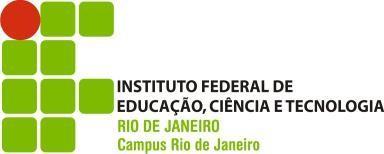 ANEXO III MODELO DE PROJETOSUBMISSÃO AO PROCESSO SELETIVO DO EDITAL N.º 01/2022 - PROCESSO SELETIVO INTERNO DE FOMENTO A PROJETOS DE PESQUISA, INOVAÇÃO E EXTENSÃO E DE BOLSAS PARA ESTUDANTES EM ATIVIDADES DE INICIAÇÃO CIENTÍFICA, DE INICIAÇÃO EM DESENVOLVIMENTO TECNOLÓGICO E INOVAÇÃO E DE INICIAÇÃO À EXTENSÃO DO CAMPUS RIO DE JANEIRO DO IFRJSITUAÇÃONOVO RENOVAÇÃOEIXO PRINCIPAL DO PROJETO apenas uma (1)EXTENSÃOPESQUISAINOVAÇÃO GRANDE ÁREA TEMÁTICA referente ao PROJETO:Ciências Agrárias (CA)	Ciências Exatas e da Terra (CET)	Engenharias (ENG)Ciências Biológicas (CB)Ciências Humanas (CH)Ensino (E)Ciências da Saúde (CS)Ciências Sociais Aplicadas (CSA)Linguística, Letras e Artes (LLA)Sub-área referente ao PROJETO________________________________________________________________________________________________________________________________________________________________________________________________________(O projeto deve ter entre 5 a 10 páginas)RESUMOO resumo deve ser constituído de uma sequência de frases concisas e objetivas e não de uma simples enumeração de tópicos, contendo, no máximo, 300 palavras. Deve ser seguido das palavras-chave, no ertyuiopmínimo três e no máximo cinco.Palavras-chave: palavra chave 1; palavra chave 2; palavra chave 3.INTRODUÇÃOA introdução tem como objetivo apresentar a questão investigada e indicar a sua origem e relevância, situando o leitor no contexto do projeto a ser desenvolvido. Faz parte da introdução a fundamentação teórica, que consiste em uma breve revisão de literatura em que conste as citações dos principais autores da área de estudo devidamente referenciadas. A introdução deve ser clara e objetiva, expondo, de forma sucinta, a natureza e a intencionalidade do trabalho. O objeto do projeto deve ser apresentado de modo que indique a situação do conhecimento disponível.JUSTIFICATIVAResponde o porquê do projeto, através da atualidade do tema, da importância e do benefício. Esses três pontos devem estar contemplados na justificativa, dando suporte ao entendimento do avaliador. Isto é, a apresentação de argumentos que enfatizem a importância científica, social ou econômica da proposta.OBJETIVOSObjetivo Geral do TrabalhoDetermina, com clareza e objetividade, o seu propósito com a realização do projeto (mapear, identificar, levantar, diagnosticar, traçar o perfil, etc.).Objetivos EspecíficosAprofunda as intenções expressas no objetivo geral (identificar novos aspectos, comparar situações, etc.).METODOLOGIADescreva brevemente como o projeto será conduzido, o caminho previsto para se alcançar os objetivos, os métodos e técnicas a serem aplicadas (explicitando: porque e para que). Que instrumentos serão utilizados ou construídos para coletar os dados e como serão analisados. Procure deixar claro o que, como, com quem e onde cada passo do projeto vai ser feito para que cada objetivo específico seja atingido.Cronograma de execuçãoInserir e discriminar cada etapa que compõe a metodologia de trabalho, conforme prazo de vigência do programa e sua relação com as expectativas de geração de produtos e/ou processos.CONDIÇÕES DE FINANCIAMENTO / EXECUÇÃO DO PROJETOInforme e identifique se o projeto possui recursos oriundos de agências de fomento ou instituições públicas ou privados externas ao IFRJ, bem como intercâmbios, convênios ou parcerias com outras instituições, e se atende a comunidade externa.EXPECTATIVAS DE GERAÇÃO DE PRODUTOS OU PROCESSOSDescrever os produtos esperados relacionados à proposta, como produção intelectual (bibliográfica, técnica-tecnológica, artística-cultural), orientação de trabalhos de conclusão de estudantes, participação em eventos e outras formas de divulgação para a comunidade interna e externa. Evidenciar o impacto na formação das pessoas envolvidas no projeto – principalmente dos estudantes– com justificativa que evidencie a contribuição e relevância do projeto para mudança de realidade e desenvolvimento dos envolvidos, além de outras formas de divulgação para a comunidade interna e externa.RELAÇÃO ENTRE ENSINO, PESQUISA, INOVAÇÃO E EXTENSÃOExplicar, em linhas gerais, quais são as possíveis aplicações do trabalho (presente e futuro), com relação a ações de ensino, pesquisa, inovação e/ou extensão:Aplicabilidade no desenvolvimento de produtos ou processos inovadores, no ensino ou desdobramento em metodologias, materiais e/ou recursos para o ensino e/ou de transferência de tecnologia;Aplicação e/ou desdobramentos na extensão - projetos com desdobramentos junto a empresas e/ou comunidade(s) em temas como empregabilidade e renda, tecnologias, inclusão, entre outros;REFERÊNCIASUtilizar as normas da ABNT (6023:2002) para referências.ETAPA / METAPERÍODO